Citi Parking & Entrance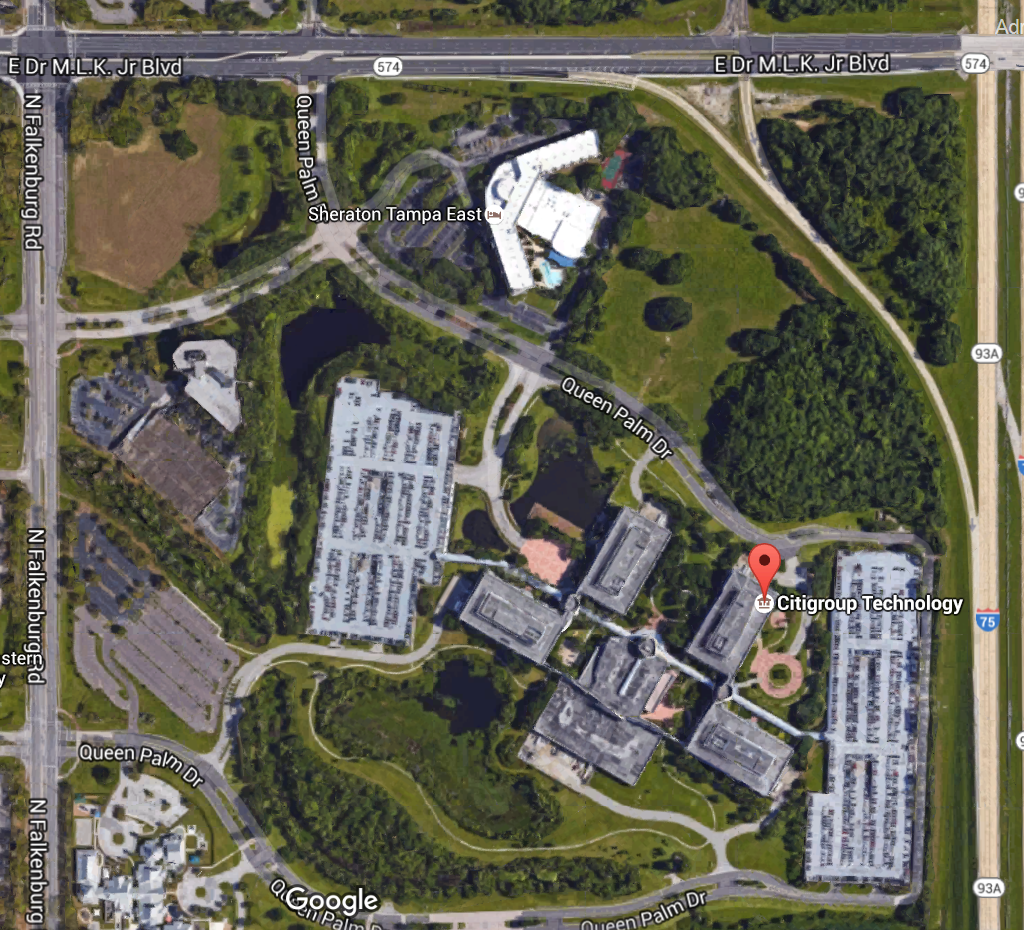 